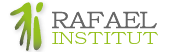 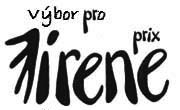 si Vás dovolují pozvat na přednášku s diskuzív neděli 14. června 2015 v 18:00 hodin do Vzdělávacího a kulturního centra Židovského muzea v Praze 1, Maiselově ulici 15.CHARLES NORMAN WIENER aka (also known as) KARELs námi bude diskutovat na téma:"O IDENTITĚ - ze zkušenosti člověka, který jich má více“CHARLES NORMAN WIENER spolu s několika dalšími inicioval v 60.letech první svobodné seskupování poválečné židovské generace, později známé jako Děti Maiselovky. O půlstoletí později jakožto tajemník v době sporu na Obec vnášel klid a obnovoval mír.  Narozen spolu se svým identickým dvojčetem v srpnu 1940 v USA  z rakouského otce a ruské matky, oba židovského původu. Příjezd do Prahy v srpnu 1947, vyrůstal v Bubenči a na Rokosce. Vyučen nástrojářem, absolvoval strojní průmyslovku, pracoval jako technik, vystudoval strojní fakultu ČVUT. Oženil se v srpnu 1965, se svou ženou se seznámil na Židovské obci. Pracoval v oblasti počítačů, v srpnu 1968 odjel. Třicet čtyři let potom pracoval u IBM hlavně v oblasti operačních systémů, většinu života prožil v Ženevě. Po odchodu do penze (v srpnu 2002) působil jako konzultant pro IBM a ženevský kanton. V období 12/2004-02/2006 pracoval jako tajemník Židovské obce v Praze. Má dvě dcery - identická dvojčata, narozená v srpnu 1972, jedna je ekonom-finančník, druhá lékařka, a tři vnučky.ODBORNÝMI GARANTY TOHOTO CYKLU JSOUPHDR. HANA JUNOVÁ A MGR. HELENA KLÍMOVÁ CYKLUS POKRAČUJE VŽDY DRUHOU NEDĚLI V MĚSÍCI.NA REŽIJNÍCH NÁKLADECH SE NÁVŠTĚVNÍCI PODÍLEJÍ DOBROVOLNÝM PŘÍSPĚVKEM